III.Ministerstvo školství, mládeže a tělovýchovy vyhlašujena období od 1. 9. 2020 do 31. 12. 2020a ex-post 1. 1. 2020 do 30. 6. 2020 rozvojový program „Podpora výuky plavání v základních školách v roce 2020 (VII. etapa)“(č. j.: MSMT-17741/2020-1)V Praze dne 28. května 2020                                              Garant programu: Dagmar Hrnčířováhttps://is-plavani.msmt.cz/napoveda/zeptejte-se/Ministerstvo školství, mládeže a tělovýchovy vyhlašuje na základě § 171 odstavce 2 a na základě § 163 odstavce 1 zákona č. 561/2004 Sb., o předškolním, základním, středním, vyšším odborném a jiném vzdělávání (školský zákon), ve znění pozdějších předpisů, na období od 1. 9. 2020 do 31. 12. 2020 a ex-post od 1. 1. 2020 do 30. 6. 2020 rozvojový program„Podpora výuky plavání v základních školách v roce 2020 (VII. etapa)“Čl. 1Cíl programu Ministerstvo školství, mládeže a tělovýchovy (dále jen „ministerstvo“) podporuje plaveckou výuku žáků základních škol, která je v našem státě organizována od konce šedesátých let. Tato dlouhodobá a systematická činnost prokázala svoji účelnost a prospěšnost, protože téměř úplně odstranila chybějící plavecké dovednosti žáků základních škol.  Cílem rozvojového programu je podpořit povinnou výuku plavání na 1. stupni základních škol všech zřizovatelů zařazených v rejstříku škol a školských zařízení v rámci povinné školní docházky, mimo škol zřizovaných ministerstvy. Výuka plavání podpořená z programu musí být součástí školního vzdělávacího programu školy. Čl. 2Účel dotaceÚčelem dotace je finanční podpora povinné výuky plavání žáků 1. stupně základních škol, která bude určena na ostatní náklady, a to na dopravu žáků 1. stupně základní školy z místa poskytování vzdělávání do místa výuky plavání a zpět, včetně přístavných kilometrů a čekací doby, a to v rámci České republiky. Lhůta, v níž má být dosaženo účelu dotace pro období leden – červen 2020: 30. 6. 2020.Lhůta, v níž má být dosaženo účelu dotace pro období září – prosince 2020: 31. 12. 2020.Čl. 3Způsob předávání podkladů pro žádost všemi základními školamiPodání žádosti o dotaci předchází předání podkladů pro žádost základními školami.Základní škola předá podklady pro žádost o přidělení finančních prostředků ministerstvu, včetně čestného prohlášení (Příloha č. 1), a to prostřednictvím webové aplikace na webových stránkách na této adrese:https://is-plavani.msmt.cz.Podklady pro žádost v písemné podobě základní škola neposílá.Postup vyplňování v elektronickém systému:v systému se základní škola nejprve zaregistruje; registrace je dvoukolová, nejprve se aktivuje účet a následně budou zaslány do uvedeného e-mailu přihlašovací údaje, tedy uživatelské jméno a heslo (pokud už základní škola je v systému registrovaná, znovu se neregistruje);na základě těchto přihlašovacích údajů se základní škola do systému přihlásí; v sekci „Údaje o organizaci“ aktualizuje údaje z rejstříku ARES a doplní, resp. aktualizuje další údaje o organizaci; po vyplnění všech položek o organizaci založí základní škola pro období od 1. 9. 2020 do 31. 12. 2020 v záložce PROJEKTY nový projekt (žádost), ve kterém uvede:údaje o kvalifikovaném odhadu počtu žáků, kteří se zúčastní výuky plavání,údaje o počtu kilometrů v rámci jedné cesty z místa poskytování vzdělávání do místa výuky plavání a zpět, včetně přístavných kilometrů a čekací doby, a to v rámci České republiky; počet kilometrů zaokrouhlí na celé kilometry nahoru, údaje o počtu cest,typ základní školy dle zřizovatele (základní školy zřizované obcemi, svazky obcí, kraji a skoukromými zřizovateli, základní školy zřizované registrovanou církví nebo náboženskou společností, kterým bylo přiznáno oprávnění k výkonu zvláštního práva zřizovat církevní školy),po vyplnění podkladů základní škola následně vytiskne, vyplní, podepíše a orazítkuje nebo elektronicky podepíše čestné prohlášení týkající se podrobností k podkladům pro žádost o dotaci,elektronicky podepsané nebo vytištěné a potvrzené prohlášení naskenuje a připojí ve formátu PDF na uvedeném místě v žádosti,uzavře a podá elektronické podklady pro žádost v systému (pokud základní škola podklady pro žádost neuzavře a nepodá, podklady se v systému nezobrazí a základní škole nebude moci být přidělena dotace podle uvedených podkladů).základní školy, které podávaly podklady v VI. etapě pro období od 1. 1. 2020 do 30. 6. 2020 a prošly formální kontrolou, budou mít po přihlášení do systému v nabídce kolonku PROJEKTY VRÁCENÉ K DOPLNĚNÍ k editaci, ve kterém uvedou:údaje o počtu žáků, kteří se zúčastnili výuky plavání,údaje o celkovém počtu kilometrů, které byly za období od 1. 1. 2020 do 30. 6. 2020 skutečně realizovány,po editaci podkladů základní škola následně vytiskne, vyplní, podepíše a orazítkuje nebo elektronicky podepíše čestné prohlášení týkající se podrobností k podkladům pro žádost o dotaci,elektronicky podepsané nebo vytištěné a potvrzené prohlášení naskenuje a připojí ve formátu PDF na uvedeném místě v žádosti,uloží podklady pro žádost v systému (pokud základní škola podklady pro žádost neuloží, podklady se v systému nezobrazí a základní škole nebude moci být přidělena dotace podle uvedených podkladů).Základní škola ve svém profilu v elektronickém systému zjistí stav svých podkladů pro žádost včetně výsledku formální kontroly, která se zaměří na tyto aspekty:kontrola podle rejstříku škol a školských zařízení, a to kontrola správně uvedeného názvu základní školy, jejího IČO a typu školy podle zřizovatele (církevní, soukromá, obecní),kontrola správnosti vyplnění čestného prohlášení,kontrola základní školou uvedeného počtu kilometrů, který by neměl výrazně překračovat průměrný počet kilometrů ostatních základních škol.Podklady pro žádost s přílohou musí být zadány do systému v termínu od 28. 5. 2020 do 18. 6. 2020. Mají-li podklady pro žádost nedostatky, žádost bude základní škole vrácena k doplnění. Žadatel do 5 kalendářních dnů po vyzvání odstraní nedostatky a podklady k žádosti znovu podá. Pokud do uvedeného termínu nebo do 2. 7. 2020 zjištěné nedostatky neodstraní, nebude k jejich odstranění znovu vyzýván a nemůže být finančně podpořen.  V této době je třeba, aby základní školy sledovaly ve webové aplikaci výsledek formálního hodnocení u svých podkladů pro žádost.Základní škola odpovídá za správnost a úplnost údajů uvedených v podkladech pro žádost a v čestném prohlášení. Základní škola souhlasí a v čestném prohlášení výslovně uvede, že podklady a údaje v nich obsažené ministerstvo poskytne příslušnému kraji za účelem podání řádné žádosti o dotaci z tohoto rozvojového programu.Základní škola může předložit v této etapě pouze jeden soubor podkladů pro žádost, týkající se období od 1. 9. 2020 do 31. 12. 2020. Základní škola, která prošla formální kontrolou pro období od 1. 1. 2020 do 30. 6. 2020 může editovat pouze jeden soubor podkladů pro žádost.Čl. 4Oprávněný žadatel o dotaciOprávněnými žadateli o dotaci jsou kraje a hl. město Praha (dále jen „kraje“) pro základní školy zřizované obcemi, dobrovolnými svazky obcí, kraji a soukromými zřizovateli (dále jen „základní školy“). Kraje obdrží rozhodnutí o poskytnutí dotace na základě své žádosti, a to podle § 14 odst. 4 zákona č. 218/2000 Sb., o rozpočtových pravidlech a o změně některých souvisejících zákonů, ve znění pozdějších předpisů (rozpočtová pravidla), (dále jen „zákon č. 218/2000 Sb.“). Dalšími oprávněnými žadateli jsou základní školy zřizované registrovanými církvemi nebo náboženskými společnostmi, kterým bylo přiznáno oprávnění k výkonu zvláštního práva zřizovat církevní školy (dále jen „církevní školy). Čl. 5Způsob podávání žádosti krajemSouhrnnou žádost za základní školy podává kraj (Příloha č. 2) na základě zákona č. 218/2000 Sb. do 24. 7. 2020. Ministerstvo poskytne krajům součinnost při přípravě žádostí, včetně poskytnutí podkladů pro zpracování žádostí od jednotlivých základních škol, a to do 10. 7. 2020. Žádost o dotaci musí obsahovat náležitosti určené § 14 odst. 3 zákona č. 218/2000 Sb. Žadatel odpovídá za správnost a úplnost údajů uvedených v žádosti.K žádosti musí být připojeny tyto dokumenty:Seznam škol k podpoře.  Žádost o dotaci se podává na předepsaném formuláři a prostřednictvím veřejné datové sítě do datové schránky ministerstva (ID: vidaawt) s elektronickým podpisem oprávněné osoby.Každá žádost musí být označena v předmětu zprávy názvem výzvy a názvem žadatele. Čl. 6Způsob podávání žádosti církevní základní školou Církevní škola zasílá žádost o dotaci (Příloha č. 3) samostatně ministerstvu do 24. 7. 2020. Ministerstvo poskytne církevním školám součinnost při přípravě žádostí, včetně poskytnutí podkladů pro zpracování žádostí, a to do 10. 7. 2020. Žádost o dotaci musí obsahovat náležitosti určené § 14 odst. 3 zákona č. 218/2000 Sb. Žadatel odpovídá za správnost a úplnost údajů uvedených v žádosti.K žádosti musí být připojeny tyto dokumenty:Prohlášení o existenci či neexistenci dluhu vůči státnímu rozpočtu,Doklad o vlastnictví bankovního účtu.Žádost o dotaci se podává na předepsaném formuláři a prostřednictvím veřejné datové sítě do datové schránky ministerstva (ID: vidaawt) s elektronickým podpisem oprávněné osoby.Každá žádost musí být označena v předmětu zprávy názvem výzvy a názvem žadatele.Čl. 7Hodnocení žádostíPodané žádosti budou hodnoceny na základě posouzení úplnosti podkladů a jejich souladu s vyhlášením programu, a to podle těchto kritérií:dodržení termínu pro podání žádostí,řádné, úplné a správné vyplnění žádostí, oprávněnost žadatele,uvedení razítka, data a podpisu oprávněné osoby,připojení příloh podle Čl. 5 nebo Čl. 6.Žadatele, jejichž žádost bude trpět vadami (formálními, které se netýkají věcného hodnocení žádosti), vyzve ministerstvo k odstranění vad žádosti v souladu s § 14k odst. 1 a 2, zákona č. 218/2000 Sb., a poskytne jim k tomu přiměřenou lhůtu. Pokud žadatel ve stanovené lhůtě vady neodstraní, ministerstvo řízení o žádosti zastaví. Ministerstvo na základě ustanovení § 14j odst. 4 zákona č. 218/2000 Sb. zastaví řízení v případě, žežádost nebyla podána ve lhůtě stanové vyhlášením k podání žádosti,žádatel neodpovídá okruhu oprávněných žadatelů o dotaci uvedenému ve vyhlášení programu k podání žádosti.Ministerstvo si na základě ustanovení § 14k odst. 3 zákona č. 218/2000 Sb. vyhrazuje, že může kdykoliv v průběhu řízení vyzvat žadatele o poskytnutí dotace k doložení dalších podkladů nebo údajů nezbytných pro vydání rozhodnutí o poskytnutí dotace. K doložení dalších podkladů poskytne ministerstvo žadateli lhůtu přiměřenou povaze vyžádaných dalších podkladů.Ministerstvo si na základě ustanovení § 14k odst. 4 zákona č. 218/2000 Sb. vyhrazuje, že může žadateli o poskytnutí dotace doporučit úpravu žádosti, lze-li předpokládat, že upravené žádosti bude zcela vyhověno; vyhoví-li žadatel o dotaci tomuto doporučení, posuzuje ministerstvo upravenou žádost.Ministerstvo na základě ustanovení § 14l zákona č. 218/2000 Sb. nepřipouští, aby za zaniklého žadatele nastoupil do probíhajícího řízení právní nástupce.Ministerstvo na základě ustanovení § 14p zákona č. 218/2000 Sb. stanoví, že v případě, že byla žádost pravomocně zcela nebo zčásti zamítnuta, bude možné vydat nové rozhodnutí, kterým bude žádosti zcela vyhověno, případně zčásti vyhověno a ve zbytku bude zamítnuta, souhlasí-li s tím žadatel o dotaci.Čl. 8Výše dotaceDotace bude poskytnuta podle Čl. 2 odstavce 1 v návaznosti na objem finančních prostředků vyčleněných na tento program na dané období, tedy 102 652 500 Kč. Výše dotace bude určena ministerstvem podle školou uvedeného počtu najetých kilometrů z místa poskytování vzdělávání do místa výuky plavání a zpět, včetně přístavných kilometrů a čekací doby, a to v rámci České republiky, násobeného základní školou nebo církevní školou uvedeným počtem cest a ministerstvem paušálně stanovené ceny za 1 km. Stanovení paušální částky za 1 kilometr bude provedeno na základě informací o výši školami plánovaných finančních úhrad za dopravné dopravcům, může být však upravena podle počtu přihlášených subjektů tak, aby bylo všem žadatelům o dotaci vyhověno, a to v souvislosti s vyčleněnou částkou na tuto etapu rozvojového programu, uvedenou v Čl. 8 odst. 1. Doprava žáků 1. stupně základní školy nebo církevní školy z místa poskytování vzdělávání do místa výuky plavání a zpět, včetně přístavných kilometrů a čekací doby, a to v rámci České republiky, musí být zajišťována a hrazena základní školou nebo církevní školou na základě smluvního vztahu základní školy nebo církevní školy s dopravcem nebo organizací zajišťující tuto dopravu.V případě, že skutečná fakturovaná cena za dopravu podle odst. 2 bude nižší, než částka poskytnutá ministerstvem (např. na základě nižší ceny za jeden kilometr fakturovaný dopravcem, na základě změn v průběhu výuky plavání [změn v termínech výuky plavání stanovených plaveckou školou, havárie bazénu apod.]), je základní škola povinna příslušný rozdíl vrátit zpět kraji, který nevyčerpanou dotaci zašle zpět ministerstvu. Církevní škola zašle nevyčerpanou dotaci přímo ministerstvu.Pokud výše dotace plně nepokryje náklady na dopravu žáků z místa poskytování vzdělávání do místa výuky plavání a zpět, včetně přístavných kilometrů a čekací doby, a to v rámci České republiky (např. na základě příliš vysoké ceny dopravného určené dopravcem), nelze poskytnout vyšší částku, než která vyplývá z výpočtu uvedeného v odst. 2 tohoto článku.Dotaci nelze použít na úhradu nájmu bazénu, mzdových nákladů pedagogických pracovníků základní školy nebo církevní školy, plavecké školy nebo jiných pracovníků a provozních nákladů spojených s výukou plavání.Spolufinancování je dovoleno, je-li relevantní. Příjemce je povinen zavázat základní školu k odpovědnosti za případné duplicity v čerpání z jiných programů financovaných z veřejného rozpočtu, např. z Operačního programu Výzkum, vývoj a vzdělávání Ministerstva školství, mládeže a tělovýchovy a z Operačního programu Zaměstnanost Ministerstva práce a sociálních věcí.Církevní škola je odpovědná za případné duplicity v čerpání z jiných programů financovaných z veřejného rozpočtu, např. z Operačního programu Výzkum, vývoj a vzdělávání Ministerstva školství, mládeže a tělovýchovy a z Operačního programu Zaměstnanost Ministerstva práce a sociálních věcí.Na dotaci není právní nárok. Poskytnutí dotace nezakládá nárok příjemce na poskytnutí dotace v následujících letech.Čl. 9Rozhodnutí o poskytnutí dotaceDotace je poskytována podle § 14 odst. 4 zákona č. 218/2000 Sb., o rozpočtových pravidlech, ve spojení s ustanovením § 14m tohoto zákona, a to na základě rozhodnutí, které se vydává ve správním řízení (§ 14q zákona č. 218/2000 Sb.)Proti rozhodnutí o poskytnutí dotace, proti usnesení o zastavení řízení nebo rozhodnutí o zamítnutí žádosti dotace nelze podat řádný opravný prostředek, nelze jej přezkoumat v přezkumném řízení s výjimkou ustanovení § 153 odst. 1 písm. a) správního řádu, ani nelze žádat obnovu řízení. Rozhodnutí o poskytnutí dotace lze změnit pouze za podmínek podle § 14o zákona č. 218/2000 Sb., a to na základě žádosti podané do 15. listopadu 2020.Rozdělení finančních prostředků vyčleněných pro tuto etapu rozvojového programu bude zveřejněno na webových stránkách ministerstva bezprostředně po nabytí právní moci rozhodnutí o poskytnutí dotace. Čl. 10Použití dotaceDotaci bude možné použít pouze na účel stanovený v čl. 2 tohoto vyhlášení. Dotaci pro období leden – červen 2020 bude možné použít na náklady roku 2020 vzniklé od 1. 1. 2020 do 30. 6. 2020, které budou uhrazeny základními a církevními školami nejpozději do 31. 1. 2021.Dotaci pro období září – prosinec 2020 bude možné použít na náklady roku 2020 vzniklé od 1. 9. 2020 do 31. 12. 2020, které budou uhrazeny základními a církevními školami nejpozději do 31. 1. 2021.Příjemce je oprávněn z dotace hradit DPH za předpokladu, že nemá dle § 73 zákona č. 235/2004 Sb., o dani z přidané hodnoty, ve znění pozdějších předpisů, nárok na odpočet této daně. Čl. 11Pravidla financováníDotace bude poskytnuta na základě § 163 odst. 1 písm. a) školského zákona kraji na jeho zvláštní účet pro základní školy, které náleží do jeho územní působnosti. Jedná se o účelově určenou dotaci na rozvojový program ve vzdělávání pro právnické osoby vykonávající činnost škol a školských zařízení. Jejím příjemcem je tedy kraj dle § 7 odst. 1 písm. c) zákona č. 218/2000 Sb. Součástí rozhodnutí bude seznam škol, které splnily podmínky rozvojového programu a kterým je poskytnutá dotace určena.Dotace bude poskytnuta na základě § 163 odst. 1 písm. b) školského zákona církevním základním školám přímo na účet příjemce uvedený v žádosti.Dotace bude odeslána na účet příjemce do 30 dnů od nabytí právní moci rozhodnutí.Čl. 12Povinnosti příjemcePříjemce je povinen dotaci používat účelně, efektivně a hospodárně. Příjemce je povinen vypořádat dotaci se státním rozpočtem podle § 75 zákona č. 218/2000 Sb. a v souladu s vyhláškou č. 367/2015 Sb., o zásadách a lhůtách finančního vypořádání vztahů se státním rozpočtem, státními finančními aktivy a Národním fondem (vyhláška o finančním vypořádání), a zaslat příslušnou přílohu uvedené vyhlášky.Příjemce je povinen předložit ministerstvu vyúčtování dotace na předepsaném formuláři [Přílohy č. 4 (období leden – červen 2020 – kraj pro základní školy obecní a krajské), č. 5 (období září – prosinec 2020 – kraj pro základní školy obecní a krajské), č. 6 (období leden – červen 2020 – kraj pro základní školy obecní, krajské a soukromé), č. 7 (období září – prosinec 2020 – kraj pro základní školy obecní, krajské a soukromé), č. 8 (období leden – červen 2020 – církevní základní škola) a č. 9 (období září – prosinec 2020– církevní základní škola) tohoto vyhlášení], do 15. 2. 2021, a to prostřednictvím veřejné datové sítě do datové schránky ministerstva (ID: vidaawt) s elektronickým podpisem oprávněné osoby.Příjemce je povinen vrátit nevyčerpanou část dotace do 15. 12. 2020, včetně avíza (Přílohy č. 10 a č. 11 tohoto vyhlášení), které bude zasláno na mailovou adresu aviza@msmt.cz, nejpozději však musí vrátit nevyčerpanou část dotace v rámci finančního vypořádání vztahů se státním rozpočtem.Příjemce (kraj) je povinen zavázat základní školu, aby vrátita dotaci v plné výši, a to do 30 dnů od okamžiku, kdy mu muselo být objektivně zřejmé, že účel dotace nebude možné naplnit. V případě vrácení dotace v uvedené lhůtě nebude nedodržení účelu dotace nijak sankcionováno.  Církevní škola je povinna vrátit dotaci v plné výši, a to do 30 dnů od okamžiku, kdy muselo být objektivně zřejmé, že účel dotace nebude možné naplnit. V případě vrácení dotace v uvedené lhůtě nebude nedodržení účelu dotace nijak sankciováno.Příjemce (kraj) je povinen odeslat dotaci školám uvedeným v příloze k rozhodnutí nejpozději do 50 dnů od nabytí právní moci rozhodnutí.Příjemce zašle ministerstvu závěrečnou zprávu na předepsaném formuláři (Přílohy č. 12 a č. 13) do 15. 2. 2021 prostřednictvím veřejné datové sítě do datové schránky ministerstva (ID: vidaawt) s elektronickým podpisem oprávněné osoby.Příjemce (kraj) zaváže základní školy k povinnosti zaslat ministerstvu závěrečnou zprávu na předepsaném formuláři (Příloha č. 13) do 15. 2. 2021, a to prostřednictvím webové aplikace na této adrese: https://is-plavani.msmt.cz.Ministerstvo zaváže v rozhodnutí církevní školy k povinnosti zaslat ministerstvu závěrečnou zprávu na předepsaném formuláři (Příloha č. 13) do 15. 2. 2021, a to prostřednictvím webové aplikace na této adrese: https://is-plavani.msmt.cz.Příjemce je povinen vést účetnictví podle zákona č. 563/1991 Sb., o účetnictví, ve znění pozdějších předpisů, a v něm řádně a odděleně sledovat nakládání s poskytnutou dotací. Příjemce je povinen splnit veškeré další povinnosti uvedené v rozhodnutí o poskytnutí dotace. Žadatel (později příjemce dotace, pokud mu bude dotace přidělena) je dále povinen bezodkladně ministerstvu, odboru řízení a rozvoje vzdělávání, oznámit veškeré změny údajů uvedených v žádosti, a to do 14 kalendářních dnů od jejich uskutečnění. Tato povinnost bude uvedena v rozhodnutí o poskytnutí dotace.Čl. 13Kontrola použití dotaceVeřejnosprávní kontrola bude probíhat u žadatelů nebo příjemců zejména na základě § 39 zákona č. 218/2000 Sb., § 170 písm. a) školského zákona a § 8 odst. 2 zákona č. 320/2001 Sb., o finanční kontrole ve veřejné správě a o změně některých zákonů, ve znění pozdějších předpisů (zákon o finanční kontrole). V případě, že je žadatelem nebo příjemcem dotace kraj, jedná se též o kontrolu výkonu přenesené působnosti, kterou ministerstvo provádí na základě § 86 odst. 1 zákona č. 129/2000 Sb., o krajích (krajské zřízení), ve znění pozdějších předpisů, a v případě hlavního města Prahy podle § 113 odst. 1 zákona č. 131/2000 Sb., o hlavním městě Praze, ve znění pozdějších předpisů.Příjemce je povinen umožnit pověřeným zaměstnancům ministerstva a dalším oprávněným osobám kontrolu realizace programu, hospodaření s poskytnutou dotací a zpřístupnit jim k tomu veškeré potřebné doklady. Kontrola bude zpravidla provedena alespoň u 5 % celkového objemu poskytnuté dotace v rámci tohoto rozvojového programu.Přednostně bude v odůvodněných případech provedena kontrola u těch příjemců, kteří vraceli nevyčerpanou část dotace ve významné výši.Pokud se ministerstvo na základě kontrolního zjištění bude důvodně domnívat, že příjemce dotace v přímé souvislosti s ní porušil podmínku, za které byla dotace poskytnuta, bude postupovat dle ustanovení § 14e a 14f zákona č. 218/2000 Sb.Čl. 14Porušení rozpočtové kázněPorušení povinnosti nebo podmínky stanovené právním předpisem nebo rozhodnutím o poskytnutí dotace může být porušením rozpočtové kázně. Porušení rozpočtové kázně se zjišťuje pouze v případech, že příjemce neprovedl opatření k nápravě nebo nevrátil dotaci nebo její část ve stanovené lhůtě. Správu odvodů za porušení rozpočtové kázně a penále vykonávají místně příslušné finanční úřady podle zákona č. 280/2009 Sb., daňový řád, ve znění pozdějších předpisů. Pokud finanční úřad rozhodne, že došlo k porušení rozpočtové kázně a vyměří příjemci odvod za porušení rozpočtové kázně, je ministerstvo oprávněno v roce následujícím po roce vydání platebního výměru příjemci dotaci neposkytnout.Čl. 15Řízení o odnětí dotaceDojde-li po vydání rozhodnutí k jednání uvedenému v § 15 odst. 1 písm. a) až f) zákona č. 218/2000 Sb., ministerstvo zahájí řízení o odnětí dotace. Vždy se jedná o řízení zahájené z moci úřední.Řízení o odnětí dotace probíhá v režimu zákona č. 500/2004 Sb., správní řád, ve znění pozdějších předpisů. Čl. 16ÚčinnostVyhlášení tohoto rozvojového programu nabývá účinnosti dnem uveřejnění na webových stránkách MŠMT.  Kontaktní osoba pro tento program:Dagmar Hrnčířová, e-mail: https://is-plavani.msmt.cz/napoveda/zeptejte-se/tel.: +420 234 811 250Ministerstvo školství, mládeže a tělovýchovyoddělení řízení vzdělávací soustavy a inovací ve vzděláváníKarmelitská 529/5, Malá Strana118 21 Praha 1Konzultace technických problémů s elektronickým systémem a procesu podávání podkladů k žádostem a další dokumentace:https://is-plavani.msmt.cz/napoveda/zeptejte-se/ - všechny dotazy je nutné zadávat prostřednictvím tohoto formuláře.V Praze dne                                                                                                                                PhDr. Karel Kovář, Ph.D., v.r.                                                                     náměstek pro řízení sekce vzdělávání, sportu a mládežePřílohy:Příloha č. 1 –   Čestné prohlášeníPříloha č. 2 –   Formulář pro žádost krajePříloha č. 3 –   Formulář pro žádost základní školy církevníPříloha č. 4 –  Formulář pro vyúčtování dotace (období leden – červen 2020) – kraj pro základní   školy obecní a krajskéPříloha č. 5 – Formulář pro vyúčtování dotace (období září – prosinec 2020) – kraj pro základní školy obecní a krajskéPříloha č. 6 –   Formulář pro vyúčtování dotace (období leden – červen 2020) – kraj pro základní školy obecní, krajské a soukroméPříloha č. 7 –   Formulář pro vyúčtování dotace (období září – prosinec 2020) – kraj pro základní školy obecní, krajské a soukroméPříloha č. 8 – Formulář pro vyúčtování dotace (období leden – červen 2020) – církevní základní školaPříloha č. 9 – Formulář pro vyúčtování dotace (období září – prosinec 2020) – církevní základní školaPříloha č. 10 – Formulář avíza o vratce – kraj	Příloha č. 11 – Formulář avíza o vratce – církevní základní škola Příloha č. 12 – Formulář pro závěrečnou zprávu – krajPříloha č. 13 – Formulář pro závěrečnou zprávu – základní školaPříloha č. 1 – Čestné prohlášení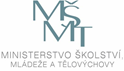 Rozvojový program  Podpora výuky plavání v základních školách v roce 2020 (VII. etapa)č. j. MSMT-17741/2020-1Čestné prohlášení Statutární orgán právnické osoby prohlašuje, že právnická osoba splňuje vyhlášené kritérium: doprava žáků z místa poskytování vzdělávání do místa výuky plavání a zpět, včetně přístavných kilometrů a čekací doby, a to v rámci České republiky, je zajišťována a hrazena základní školou na základě smluvního vztahu základní školy s dopravcem nebo s organizací zajišťující tuto dopravu.Statutární orgán právnické osoby dále prohlašuje, že do rozvojového programu jsou zařazeni pouze žáci 1. stupně základní školy.Statutární orgán právnické osoby souhlasí s využitím a zpracováním poskytnutých údajů v souvislosti s administrací související s poskytnutím předmětné dotace a s uchováním údajů po dobu nezbytně nutnou pro potřeby finanční kontroly, Ministerstva školství, mládeže a tělovýchovy a příslušného kraje. Statutární orgán právnické osoby potvrzuje, že souhlasí s podáním podkladů pro podání žádosti o finanční podporu v rámci tohoto rozvojového programu a že všechny uvedené údaje jsou úplné a pravdivé.Příloha č. 2 – Formulář pro žádost krajePříloha č. 1 -  Seznam škol k podpoře * nehodící se škrtnětePříloha č. 3 – Formulář pro žádost základní školy církevní    Příloha č. 1 – Prohlášení o existenci nebo neexistenci dluhu vůči státnímu rozpočtu    Příloha č. 2 – Doklad o vlastnictví bankovního účtuPříloha č. 4 – Formulář pro vyúčtování dotace – kraj pro základní školy obecní a krajskéPříloha č. 5 – Formulář pro vyúčtování dotace – kraj pro základní školy obecní a krajskéPříloha č. 6 – Formulář pro vyúčtování dotace – kraj pro základní školy obecní, krajské a soukroméPříloha č. 7 – Formulář pro vyúčtování dotace – kraj pro základní školy obecní, krajské a soukroméPříloha č. 8 – Formulář pro vyúčtování dotace – církevní základní školaPříloha č. 9 – Formulář pro vyúčtování dotace – církevní základní školaPříloha č. 10 – Formulář avíza o vratce – krajPřipomínka:do 31. 12. 2020 se vratka zasílá na účet MŠMT, ze kterého byla dotace odeslána – tj. účet č. 0000821001/0710, pokud příjemce vrací nevyčerpané finanční prostředky v průběhu kalendářního roku, ve kterém byla dotace poskytnuta;vratky v rámci finančního vypořádání vztahů se státním rozpočtem (tj. od 1. 1. následujícího roku) se vrací na účet cizích prostředků MŠMT č. 6015-0000821001/0710;pokud příjemce zasílá finanční prostředky, které právnická osoba vrátila do rozpočtu kraje jako sankci za porušení rozpočtové kázně, vrací se na příjmový účet ministerstva č. 19-0000821001/710;variabilním symbolem vratky bude stejný variabilní symbol, který byl použit při odeslání dotace, a specifickým symbolem účelový znak programu (není nutné dodržet v případě vratky v rámci finančního vypořádání zaslané na depozitní účet). Finanční prostředky budou odeslány na MŠMT dne:  Zdůvodnění vratky: V       dne       ………………………………………………Osoba oprávněná jednat za příjemce(podpis, razítko)Jméno a kontaktní telefon, e-mail osoby, která formulář zpracovala: Příloha č. 11 – Formulář avíza o vratce – církevní základní škola Připomínka:do 31. 12. 2020 se vratka zasílá na účet MŠMT, ze kterého byla dotace odeslána – tj. účet č. 0000821001/0710, pokud příjemce vrací nevyčerpané finanční prostředky v průběhu kalendářního roku, ve kterém byla dotace poskytnuta;vratky v rámci finančního vypořádání vztahů se státním rozpočtem (tj. od 1. 1. následujícího roku) se vrací 
na účet cizích prostředků MŠMT č. 6015-0000821001/0710;pokud příjemce zasílá finanční prostředky, které právnická osoba vrátila do rozpočtu kraje jako sankci za porušení rozpočtové kázně, vrací se na příjmový účet ministerstva č. 19-0000821001/710;variabilním symbolem vratky bude stejný variabilní symbol, který byl použit při odeslání dotace, a specifickým symbolem IČO příjemce. Finanční prostředky budou odeslány na MŠMT dne:  Zdůvodnění vratky:V       dne       ………………………………………………Osoba oprávněná jednat za příjemce(podpis, razítko)Jméno a kontaktní telefon, e-mail osoby, která formulář zpracovala: Příloha č. 12 – Formulář pro závěrečnou zprávu – kraj                                                                     Závěrečná zprávaPříloha č. 13 – Formulář pro závěrečnou zprávu – základní škola  Závěrečná zpráva                                                    PoskytovatelMinisterstvo školství, mládeže a tělovýchovyKarmelitská 529/5, 118 12  Praha 1 – Malá StranaNázev právnické osoby Adresa právnické osoby(ulice, č. p., město, PSČ)IČO DatumJméno a příjmení statutárního orgánu právnické osobyPodpis statutárního orgánu právnické osobyOtisk razítkaŽádost kraje o poskytnutí neinvestiční dotace ze státního rozpočtu na rok 2020č. j.: MSMT-17741/2020-1 Potvrzuji, že veškeré uvedené údaje jsou správné, pravdivé a úplné. Souhlasím s uvedením údajů na internetovém portále     DotInfo.Žádost kraje o poskytnutí neinvestiční dotace ze státního rozpočtu na rok 2020č. j.: MSMT-17741/2020-1 Potvrzuji, že veškeré uvedené údaje jsou správné, pravdivé a úplné. Souhlasím s uvedením údajů na internetovém portále     DotInfo.Žádost kraje o poskytnutí neinvestiční dotace ze státního rozpočtu na rok 2020č. j.: MSMT-17741/2020-1 Potvrzuji, že veškeré uvedené údaje jsou správné, pravdivé a úplné. Souhlasím s uvedením údajů na internetovém portále     DotInfo.Žádost kraje o poskytnutí neinvestiční dotace ze státního rozpočtu na rok 2020č. j.: MSMT-17741/2020-1 Potvrzuji, že veškeré uvedené údaje jsou správné, pravdivé a úplné. Souhlasím s uvedením údajů na internetovém portále     DotInfo.Žádost kraje o poskytnutí neinvestiční dotace ze státního rozpočtu na rok 2020č. j.: MSMT-17741/2020-1 Potvrzuji, že veškeré uvedené údaje jsou správné, pravdivé a úplné. Souhlasím s uvedením údajů na internetovém portále     DotInfo.Osoba oprávněná jednat za kraj (jméno, příjmení, titul)Funkce/pracovní poziceDatum, podpis, razítkoŽádost základní školy církevní o poskytnutí neinvestiční dotaceze státního rozpočtu na rok 2020č. j.: MSMT-17741/2020-1 Potvrzuji, že veškeré uvedené údaje jsou správné, pravdivé a úplné.  Souhlasím s uvedením údajů na internetovém portále DotInfo.Žádost základní školy církevní o poskytnutí neinvestiční dotaceze státního rozpočtu na rok 2020č. j.: MSMT-17741/2020-1 Potvrzuji, že veškeré uvedené údaje jsou správné, pravdivé a úplné.  Souhlasím s uvedením údajů na internetovém portále DotInfo.Žádost základní školy církevní o poskytnutí neinvestiční dotaceze státního rozpočtu na rok 2020č. j.: MSMT-17741/2020-1 Potvrzuji, že veškeré uvedené údaje jsou správné, pravdivé a úplné.  Souhlasím s uvedením údajů na internetovém portále DotInfo.Žádost základní školy církevní o poskytnutí neinvestiční dotaceze státního rozpočtu na rok 2020č. j.: MSMT-17741/2020-1 Potvrzuji, že veškeré uvedené údaje jsou správné, pravdivé a úplné.  Souhlasím s uvedením údajů na internetovém portále DotInfo.Žádost základní školy církevní o poskytnutí neinvestiční dotaceze státního rozpočtu na rok 2020č. j.: MSMT-17741/2020-1 Potvrzuji, že veškeré uvedené údaje jsou správné, pravdivé a úplné.  Souhlasím s uvedením údajů na internetovém portále DotInfo.Osoba oprávněná jednat za školu (jméno, příjmení, titul)Funkce/pracovní poziceDatum, podpis, razítkoVyúčtování dotace MŠMT za rok 2020 (1. 1. 2020 – 30. 6. 2020)Vyúčtování dotace MŠMT za rok 2020 (1. 1. 2020 – 30. 6. 2020)Vyúčtování dotace MŠMT za rok 2020 (1. 1. 2020 – 30. 6. 2020)Vyúčtování dotace MŠMT za rok 2020 (1. 1. 2020 – 30. 6. 2020)Příjemce dotace:IČO:Název programu:Podpora výuky plavání v základních školách v roce 2020 (VII. etapa)č. j. MSMT-17741/2020-1Podpora výuky plavání v základních školách v roce 2020 (VII. etapa)č. j. MSMT-17741/2020-1Podpora výuky plavání v základních školách v roce 2020 (VII. etapa)č. j. MSMT-17741/2020-1Číslo rozhodnutí:Závazný ukazatelÚdaje o dotaci MŠMT v Kč:Údaje o dotaci MŠMT v Kč:Údaje o dotaci MŠMT v Kč:Závazný ukazatelPřidělená dotace MŠMTSkutečně čerpáno z dotace MŠMTVratka MŠMT     Platy:     Ostatní osobní náklady:     Zákonné odvody:     Fond kulturních a sociálních potřeb:     Ostatní náklady:DOTACE CELKEM:Název kvantitativního indikátoruPožadovánSkutečně naplněnRozdílPočet kilometrů pro cestu z místa poskytování vzdělávání do místa výuky plavání a zpět, včetně přístavných kilometrů a čekací doby, a to v rámci České republikyZdůvodnění případné vratkyZdůvodnění případné vratkyZdůvodnění případné vratkyZdůvodnění případné vratkyZdůvodnění případné vratkyZdůvodnění případné vratkyDatum připsání dotace na zvl. účet kraje:Datum připsání dotace na zvl. účet kraje:Datum odeslání dotace právnickým osobám:Datum odeslání dotace právnickým osobám:Vyúčtování zpracoval/a (jméno, příjmení):Telefon:Telefon:E-mail:E-mail:Datum a podpis:Potvrzuji, že veškeré uvedené údaje jsou správné, pravdivé a úplnéPotvrzuji, že veškeré uvedené údaje jsou správné, pravdivé a úplnéPotvrzuji, že veškeré uvedené údaje jsou správné, pravdivé a úplnéPotvrzuji, že veškeré uvedené údaje jsou správné, pravdivé a úplnéPotvrzuji, že veškeré uvedené údaje jsou správné, pravdivé a úplnéPotvrzuji, že veškeré uvedené údaje jsou správné, pravdivé a úplnéOsoba oprávněná jednat za příjemce (jméno, příjmení, titul):Osoba oprávněná jednat za příjemce (jméno, příjmení, titul):Osoba oprávněná jednat za příjemce (jméno, příjmení, titul):Funkce/pracovní pozice:Funkce/pracovní pozice:Datum a podpis:Vyúčtování dotace MŠMT za rok 2020 (1. 9. 2020 – 31. 12. 2020)Vyúčtování dotace MŠMT za rok 2020 (1. 9. 2020 – 31. 12. 2020)Vyúčtování dotace MŠMT za rok 2020 (1. 9. 2020 – 31. 12. 2020)Vyúčtování dotace MŠMT za rok 2020 (1. 9. 2020 – 31. 12. 2020)Příjemce dotace:IČO:Název programu:Podpora výuky plavání v základních školách v roce 2020 (VII. etapa)č. j. MSMT-17741/2020-1Podpora výuky plavání v základních školách v roce 2020 (VII. etapa)č. j. MSMT-17741/2020-1Podpora výuky plavání v základních školách v roce 2020 (VII. etapa)č. j. MSMT-17741/2020-1Číslo rozhodnutí:Závazný ukazatelÚdaje o dotaci MŠMT v Kč:Údaje o dotaci MŠMT v Kč:Údaje o dotaci MŠMT v Kč:Závazný ukazatelPřidělená dotace MŠMTSkutečně čerpáno z dotace MŠMTVratka MŠMT     Platy:     Ostatní osobní náklady:     Zákonné odvody:     Fond kulturních a sociálních potřeb:     Ostatní náklady:DOTACE CELKEM:Název kvantitativního indikátoruPožadovánSkutečně naplněnRozdílPočet kilometrů pro cestu z místa poskytování vzdělávání do místa výuky plavání a zpět, včetně přístavných kilometrů a čekací doby, a to v rámci České republikyZdůvodnění případné vratkyZdůvodnění případné vratkyZdůvodnění případné vratkyZdůvodnění případné vratkyZdůvodnění případné vratkyZdůvodnění případné vratkyDatum připsání dotace na zvl. účet kraje:Datum připsání dotace na zvl. účet kraje:Datum odeslání dotace právnickým osobám:Datum odeslání dotace právnickým osobám:Vyúčtování zpracoval/a (jméno, příjmení):Telefon:Telefon:E-mail:E-mail:Datum a podpis:Potvrzuji, že veškeré uvedené údaje jsou správné, pravdivé a úplnéPotvrzuji, že veškeré uvedené údaje jsou správné, pravdivé a úplnéPotvrzuji, že veškeré uvedené údaje jsou správné, pravdivé a úplnéPotvrzuji, že veškeré uvedené údaje jsou správné, pravdivé a úplnéPotvrzuji, že veškeré uvedené údaje jsou správné, pravdivé a úplnéPotvrzuji, že veškeré uvedené údaje jsou správné, pravdivé a úplnéOsoba oprávněná jednat za příjemce (jméno, příjmení, titul):Osoba oprávněná jednat za příjemce (jméno, příjmení, titul):Osoba oprávněná jednat za příjemce (jméno, příjmení, titul):Funkce/pracovní pozice:Funkce/pracovní pozice:Datum a podpis:Vyúčtování dotace MŠMT za rok 2020 (1. 1. 2020 – 30. 6. 2020)Vyúčtování dotace MŠMT za rok 2020 (1. 1. 2020 – 30. 6. 2020)Vyúčtování dotace MŠMT za rok 2020 (1. 1. 2020 – 30. 6. 2020)Vyúčtování dotace MŠMT za rok 2020 (1. 1. 2020 – 30. 6. 2020)Vyúčtování dotace MŠMT za rok 2020 (1. 1. 2020 – 30. 6. 2020)Příjemce dotace:IČO:Název programu:Podpora výuky plavání v základních školách v roce 2020 (VII. etapa)č. j. MSMT-17741/2020-1Podpora výuky plavání v základních školách v roce 2020 (VII. etapa)č. j. MSMT-17741/2020-1Podpora výuky plavání v základních školách v roce 2020 (VII. etapa)č. j. MSMT-17741/2020-1Podpora výuky plavání v základních školách v roce 2020 (VII. etapa)č. j. MSMT-17741/2020-1Číslo rozhodnutí:Závazný ukazatelÚdaje o dotaci MŠMT v Kč:Údaje o dotaci MŠMT v Kč:Údaje o dotaci MŠMT v Kč:Údaje o dotaci MŠMT v Kč:Závazný ukazatelPřidělená dotace MŠMTSkutečně čerpáno z dotace MŠMTSkutečně čerpáno z dotace MŠMTVratka MŠMTPříspěvkové organizace obcí, krajů:     Platy:     Ostatní osobní náklady:     Zákonné odvody:     Fond kulturních a sociálních potřeb:     Ostatní náklady:     Celkem:Soukromé školy:DOTACE CELKEM:Název kvantitativního indikátoruPožadovánSkutečně naplněnSkutečně naplněnRozdílPočet kilometrů pro cestu z místa poskytování vzdělávání do místa výuky plavání a zpět, včetně přístavných kilometrů a čekací doby, a to v rámci České republiky.Zdůvodnění případné vratkyZdůvodnění případné vratkyZdůvodnění případné vratkyZdůvodnění případné vratkyZdůvodnění případné vratkyZdůvodnění případné vratkyDatum připsání dotace na zvl. účet kraje:Datum připsání dotace na zvl. účet kraje:Datum připsání dotace na zvl. účet kraje:Datum odeslání dotace právnickým osobám:Datum odeslání dotace právnickým osobám:Datum odeslání dotace právnickým osobám:Vyúčtování zpracoval/a (jméno, příjmení):Vyúčtování zpracoval/a (jméno, příjmení):Telefon:Telefon:E-mail:Datum a podpis:Potvrzuji, že veškeré uvedené údaje jsou správné, pravdivé a úplnéPotvrzuji, že veškeré uvedené údaje jsou správné, pravdivé a úplnéPotvrzuji, že veškeré uvedené údaje jsou správné, pravdivé a úplnéPotvrzuji, že veškeré uvedené údaje jsou správné, pravdivé a úplnéPotvrzuji, že veškeré uvedené údaje jsou správné, pravdivé a úplnéPotvrzuji, že veškeré uvedené údaje jsou správné, pravdivé a úplnéOsoba oprávněná jednat za příjemce (jméno, příjmení, titul):Osoba oprávněná jednat za příjemce (jméno, příjmení, titul):Osoba oprávněná jednat za příjemce (jméno, příjmení, titul):Osoba oprávněná jednat za příjemce (jméno, příjmení, titul):Funkce/pracovní pozice:Datum a podpis:Vyúčtování dotace MŠMT za rok 2020 (1. 9. 2020 – 31. 12. 2020)Vyúčtování dotace MŠMT za rok 2020 (1. 9. 2020 – 31. 12. 2020)Vyúčtování dotace MŠMT za rok 2020 (1. 9. 2020 – 31. 12. 2020)Vyúčtování dotace MŠMT za rok 2020 (1. 9. 2020 – 31. 12. 2020)Vyúčtování dotace MŠMT za rok 2020 (1. 9. 2020 – 31. 12. 2020)Příjemce dotace:IČO:Název programu:Podpora výuky plavání v základních školách v roce 2020 (VII. etapa)č. j. MSMT-17741/2020-1Podpora výuky plavání v základních školách v roce 2020 (VII. etapa)č. j. MSMT-17741/2020-1Podpora výuky plavání v základních školách v roce 2020 (VII. etapa)č. j. MSMT-17741/2020-1Podpora výuky plavání v základních školách v roce 2020 (VII. etapa)č. j. MSMT-17741/2020-1Číslo rozhodnutí:Závazný ukazatelÚdaje o dotaci MŠMT v Kč:Údaje o dotaci MŠMT v Kč:Údaje o dotaci MŠMT v Kč:Údaje o dotaci MŠMT v Kč:Závazný ukazatelPřidělená dotace MŠMTSkutečně čerpáno z dotace MŠMTSkutečně čerpáno z dotace MŠMTVratka MŠMTPříspěvkové organizace obcí, krajů:     Platy:     Ostatní osobní náklady:     Zákonné odvody:     Fond kulturních a sociálních potřeb:     Ostatní náklady:     Celkem:Soukromé školy:DOTACE CELKEM:Název kvantitativního indikátoruPožadovánSkutečně naplněnSkutečně naplněnRozdílPočet kilometrů pro cestu z místa poskytování vzdělávání do místa výuky plavání a zpět, včetně přístavných kilometrů a čekací doby, a to v rámci České republiky.Zdůvodnění případné vratkyZdůvodnění případné vratkyZdůvodnění případné vratkyZdůvodnění případné vratkyZdůvodnění případné vratkyZdůvodnění případné vratkyDatum připsání dotace na zvl. účet kraje:Datum připsání dotace na zvl. účet kraje:Datum připsání dotace na zvl. účet kraje:Datum odeslání dotace právnickým osobám:Datum odeslání dotace právnickým osobám:Datum odeslání dotace právnickým osobám:Vyúčtování zpracoval/a (jméno, příjmení):Vyúčtování zpracoval/a (jméno, příjmení):Telefon:Telefon:E-mail:Datum a podpis:Potvrzuji, že veškeré uvedené údaje jsou správné, pravdivé a úplnéPotvrzuji, že veškeré uvedené údaje jsou správné, pravdivé a úplnéPotvrzuji, že veškeré uvedené údaje jsou správné, pravdivé a úplnéPotvrzuji, že veškeré uvedené údaje jsou správné, pravdivé a úplnéPotvrzuji, že veškeré uvedené údaje jsou správné, pravdivé a úplnéPotvrzuji, že veškeré uvedené údaje jsou správné, pravdivé a úplnéOsoba oprávněná jednat za příjemce (jméno, příjmení, titul):Osoba oprávněná jednat za příjemce (jméno, příjmení, titul):Osoba oprávněná jednat za příjemce (jméno, příjmení, titul):Osoba oprávněná jednat za příjemce (jméno, příjmení, titul):Funkce/pracovní pozice:Datum a podpis:Vyúčtování dotace MŠMT za rok 2020 (1. 1. 2020 – 30. 6. 2020)Vyúčtování dotace MŠMT za rok 2020 (1. 1. 2020 – 30. 6. 2020)Vyúčtování dotace MŠMT za rok 2020 (1. 1. 2020 – 30. 6. 2020)Vyúčtování dotace MŠMT za rok 2020 (1. 1. 2020 – 30. 6. 2020)Příjemce dotace:Právní forma:Zřizovatel:IČO:Adresa sídla příjemce dotace:Název programu:Podpora výuky plavání v základních školách v roce 2020 (VII. etapa)č. j. MSMT-17741/2020-1Podpora výuky plavání v základních školách v roce 2020 (VII. etapa)č. j. MSMT-17741/2020-1Podpora výuky plavání v základních školách v roce 2020 (VII. etapa)č. j. MSMT-17741/2020-1Číslo rozhodnutí:Závazný ukazatelÚdaje o dotaci MŠMT v Kč:Údaje o dotaci MŠMT v Kč:Údaje o dotaci MŠMT v Kč:Závazný ukazatelPřidělená dotace MŠMTSkutečně čerpáno z dotace MŠMTVratka MŠMTDotace celkem:Použití dotaceÚdaje o použití dotace MŠMT v Kč:Údaje o použití dotace MŠMT v Kč:Údaje o použití dotace MŠMT v Kč:Použití dotacePřidělená dotace MŠMTSkutečně použito z dotace MŠMTRozdílMzdy:Ostatní osobní náklady:Zákonné odvody:Celkem:Název kvantitativního indikátoruPřidělen MŠMTSkutečně naplněnRozdílPočet kilometrů pro cestu z místa poskytování vzdělávání do místa výuky plavání a zpět, včetně přístavných kilometrů a čekací doby, a to v rámci České republiky.Zdůvodnění případné vratkyDatum první úhrady z dotace (uvede se datum, kdy byl z dotace uhrazen první náklad):Vyúčtování zpracoval/a (jméno, příjmení):Telefon:E-mail:Datum a podpis:Datum a podpis:Potvrzuji, že veškeré uvedené údaje jsou správné, pravdivé a úplnéPotvrzuji, že veškeré uvedené údaje jsou správné, pravdivé a úplnéPotvrzuji, že veškeré uvedené údaje jsou správné, pravdivé a úplnéPotvrzuji, že veškeré uvedené údaje jsou správné, pravdivé a úplnéPotvrzuji, že veškeré uvedené údaje jsou správné, pravdivé a úplnéOsoba oprávněná jednat za příjemce (jméno, příjmení, titul):Osoba oprávněná jednat za příjemce (jméno, příjmení, titul):Funkce/pracovní pozice:Funkce/pracovní pozice:Datum a podpis:Vyúčtování dotace MŠMT za rok 2020 (1. 9. 2020 – 31. 12. 2020)Vyúčtování dotace MŠMT za rok 2020 (1. 9. 2020 – 31. 12. 2020)Vyúčtování dotace MŠMT za rok 2020 (1. 9. 2020 – 31. 12. 2020)Vyúčtování dotace MŠMT za rok 2020 (1. 9. 2020 – 31. 12. 2020)Příjemce dotace:Právní forma:Zřizovatel:IČO:Adresa sídla příjemce dotace:Název programu:Podpora výuky plavání v základních školách v roce 2020 (VII. etapa)č. j. MSMT-17741/2020-1Podpora výuky plavání v základních školách v roce 2020 (VII. etapa)č. j. MSMT-17741/2020-1Podpora výuky plavání v základních školách v roce 2020 (VII. etapa)č. j. MSMT-17741/2020-1Číslo rozhodnutí:Závazný ukazatelÚdaje o dotaci MŠMT v Kč:Údaje o dotaci MŠMT v Kč:Údaje o dotaci MŠMT v Kč:Závazný ukazatelPřidělená dotace MŠMTSkutečně čerpáno z dotace MŠMTVratka MŠMTDotace celkem:Použití dotaceÚdaje o použití dotace MŠMT v Kč:Údaje o použití dotace MŠMT v Kč:Údaje o použití dotace MŠMT v Kč:Použití dotacePřidělená dotace MŠMTSkutečně použito z dotace MŠMTRozdílMzdy:Ostatní osobní náklady:Zákonné odvody:Celkem:Název kvantitativního indikátoruPřidělen MŠMTSkutečně naplněnRozdílPočet kilometrů pro cestu z místa poskytování vzdělávání do místa výuky plavání a zpět, včetně přístavných kilometrů a čekací doby, a to v rámci České republiky.Zdůvodnění případné vratkyDatum první úhrady z dotace (uvede se datum, kdy byl z dotace uhrazen první náklad):Vyúčtování zpracoval/a (jméno, příjmení):Telefon:E-mail:Datum a podpis:Datum a podpis:Potvrzuji, že veškeré uvedené údaje jsou správné, pravdivé a úplnéPotvrzuji, že veškeré uvedené údaje jsou správné, pravdivé a úplnéPotvrzuji, že veškeré uvedené údaje jsou správné, pravdivé a úplnéPotvrzuji, že veškeré uvedené údaje jsou správné, pravdivé a úplnéPotvrzuji, že veškeré uvedené údaje jsou správné, pravdivé a úplnéOsoba oprávněná jednat za příjemce (jméno, příjmení, titul):Osoba oprávněná jednat za příjemce (jméno, příjmení, titul):Funkce/pracovní pozice:Funkce/pracovní pozice:Datum a podpis:KrajNázev programuPodpora výuky plavání v základních školách v roce 2020 (VII. etapa)č. j. MSMT-17741/2020-1Číslo rozhodnutíÚčelový znakv KčPoskytnutá dotace celkem:Vratka celkem:z toho základní školy obecní a krajské: z toho základní školy obecní a krajské:    platy   platy   ostatní osobní náklady   ostatní osobní náklady    zákonné odvody   zákonné odvody   fond kulturních a sociálních potřeb    fond kulturních a sociálních potřeb   ostatní náklady   ostatní nákladyz toho základní školy soukromé:z toho základní školy soukromé:Příjemce dotacePrávní formaZřizovatelIČOAdresa sídla příjemce dotaceKrajNázev programuPodpora výuky plavání v základních školách v roce 2020 (VII. etapa)č. j. MSMT-17741/2020-1Číslo rozhodnutíDotace celkemVratka celkemz toho:z toho:     mzdy     mzdy     ostatní osobní náklady     ostatní osobní náklady     zákonné odvody     zákonné odvodyPoskytovatelMinisterstvo školství, mládeže a tělovýchovyKarmelitská 529/5, 118 12  Praha 1 – Malá StranaMinisterstvo školství, mládeže a tělovýchovyKarmelitská 529/5, 118 12  Praha 1 – Malá StranaNázev krajeIČO / datová schránkaAdresa sídla a kód krajeAdresa sídla a kód krajeAdresa sídla a kód krajeAdresa sídla a kód krajeUlice a č. p.Kód krajeObecPSČOsoba oprávněná jednat za krajOsoba oprávněná jednat za krajOsoba oprávněná jednat za krajOsoba oprávněná jednat za krajJméno a příjmení, titulFunkce/pracovní poziceOprávnění k jednání za krajna základě udělení plné mocijako statutární orgánjako statutární orgánE-mailTelefonNázev programu:Podpora výuky plavání v základních školách v roce 2020 (VII. etapa), č. j. MSMT-17741/2020-1Účelový znak:33070Účel dotace:Podpora výuky plavání žáků 1. stupně základních škol prostřednictvím dotace, která bude určena na ostatní náklady, a to na dopravu žáků 1. stupně základní školy z místa poskytování vzdělávání do místa výuky plavání a zpět, včetně přístavných kilometrů a čekací doby, a to v rámci České republiky. Celková výše poskytnuté dotaceCelkové náklady na dopravuAvizovaná vratka / ve výši / ze dneZdůvodnění vratkyPočet žáků 1. stupně ZŠ, kteří se účastnili výuky plavání v rámci krajeDalší sděleníDatumJméno příjmení odpovědné osobyPodpis odpovědné osobyOtisk razítkaPoskytovatelMinisterstvo školství, mládeže a tělovýchovyKarmelitská 529/5, 118 12  Praha 1 – Malá StranaMinisterstvo školství, mládeže a tělovýchovyKarmelitská 529/5, 118 12  Praha 1 – Malá StranaNázev základní školyZákladní škola podle zřizovatele(nehodící se škrtněte) základní škola – všichni zřizovatelé mimo níže uvedenýchzákladní škola církevnízákladní škola soukromázákladní škola – všichni zřizovatelé mimo níže uvedenýchzákladní škola církevnízákladní škola soukromáIČO / datová schránkaAdresa sídla základní školyKrajNázev programuPodpora výuky plavání v základních školách v roce 2020 (VII. etapa)č. j. MSMT-17741/2020-1Podpora výuky plavání v základních školách v roce 2020 (VII. etapa)č. j. MSMT-17741/2020-1Podpora výuky plavání v základních školách v roce 2020 (VII. etapa)č. j. MSMT-17741/2020-1Realizace (od - do)Celková výše dotace poskytnuté MŠMTCelkové náklady na dopravuAvizovaná vratka / ve výši / ze dnePočet žáků 1. stupně, kteří se účastnili výuky plavání Počet kilometrů z místa poskytování vzdělávání do místa výuky plavání a zpět, včetně přístavných kilometrů a čekací doby, a to v rámci České republikyPočet cest z místa poskytování vzdělávání do místa výuky plavání a zpět Hlášení změn v průběhu realizace programuZhodnocení efektivity programu DatumJméno a příjmení odpovědné osobyKontaktní údaje odpovědné osoby (tel., e-mail)Podpis odpovědné osobyOtisk razítka